CSC 110 2.0 Object Oriented ProgrammingTutorial 10----------------------------------------------------------------------------------------------------------------Instructions:All questions must be attempted and answers submitted in a handwritten document, on or before 4.00pm on Monday, 28th October 2019, to the Department Office.You must indicate your Index Number and the Tutorial Class to which you belong to (LCS1/ LCS2/ NFC3.1) clearly on the front page of your submission.Recommended Time Duration: 1 hour and 10 minutes----------------------------------------------------------------------------------------------------------------Examination Practice								01.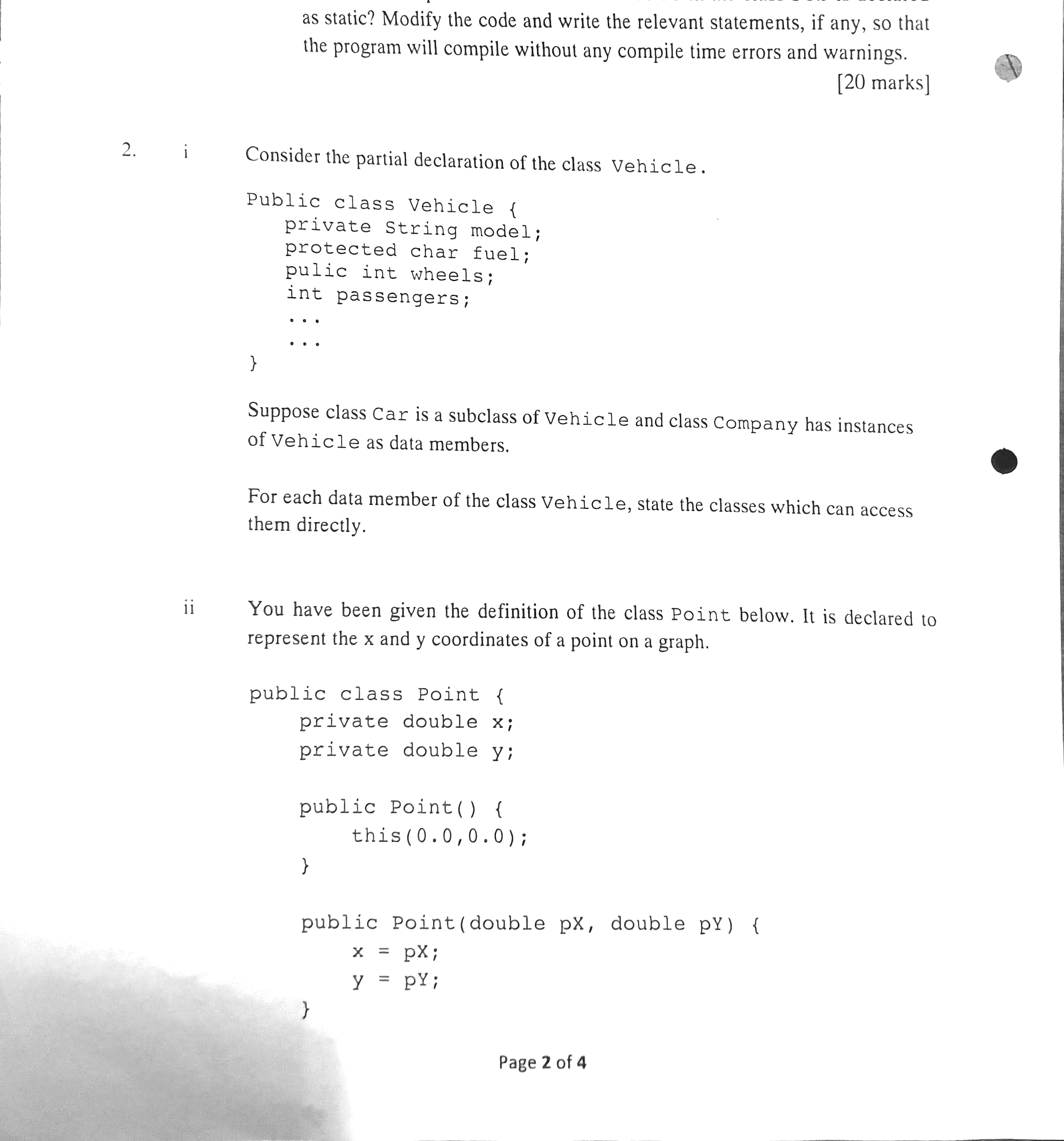 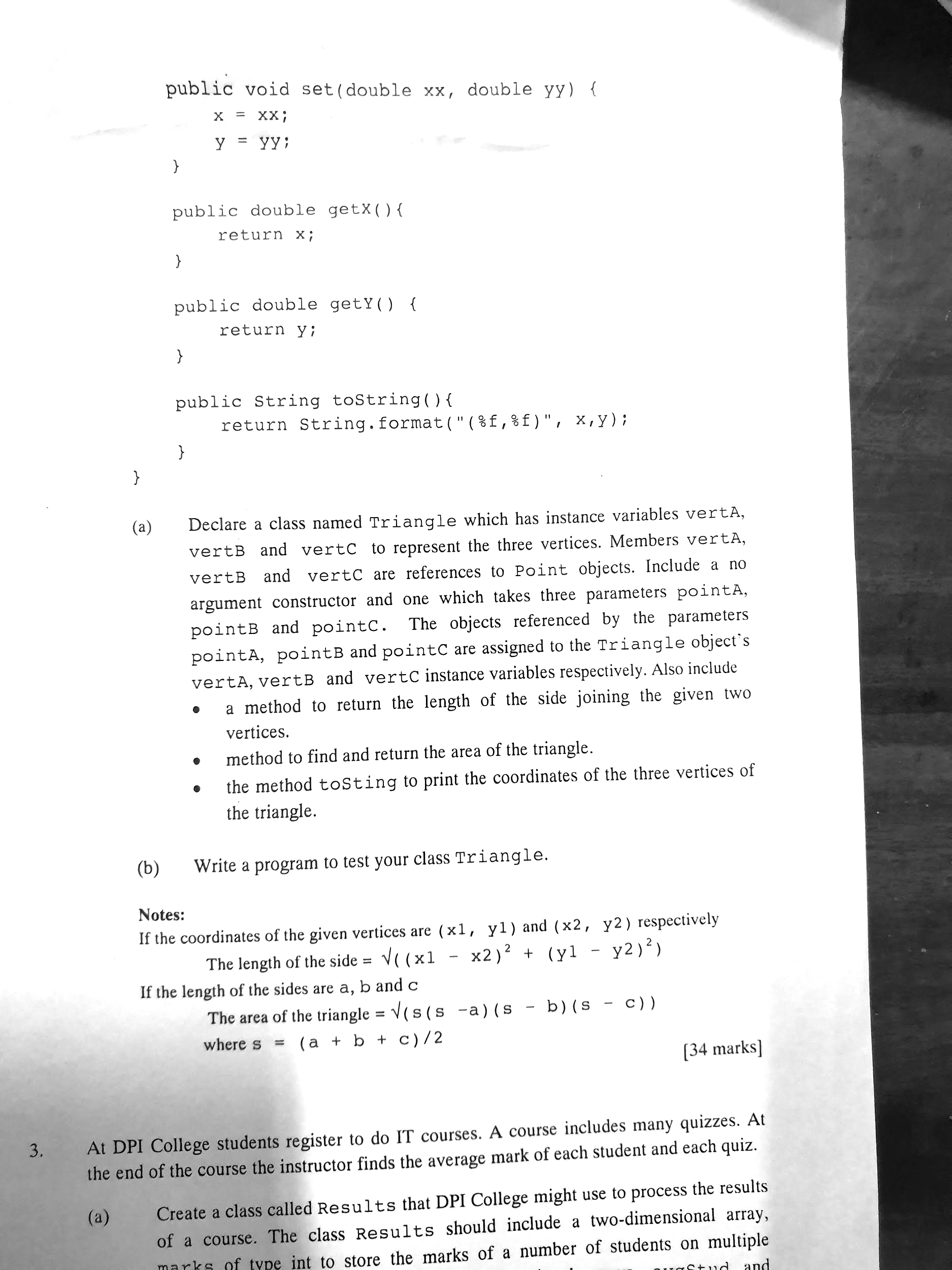 02.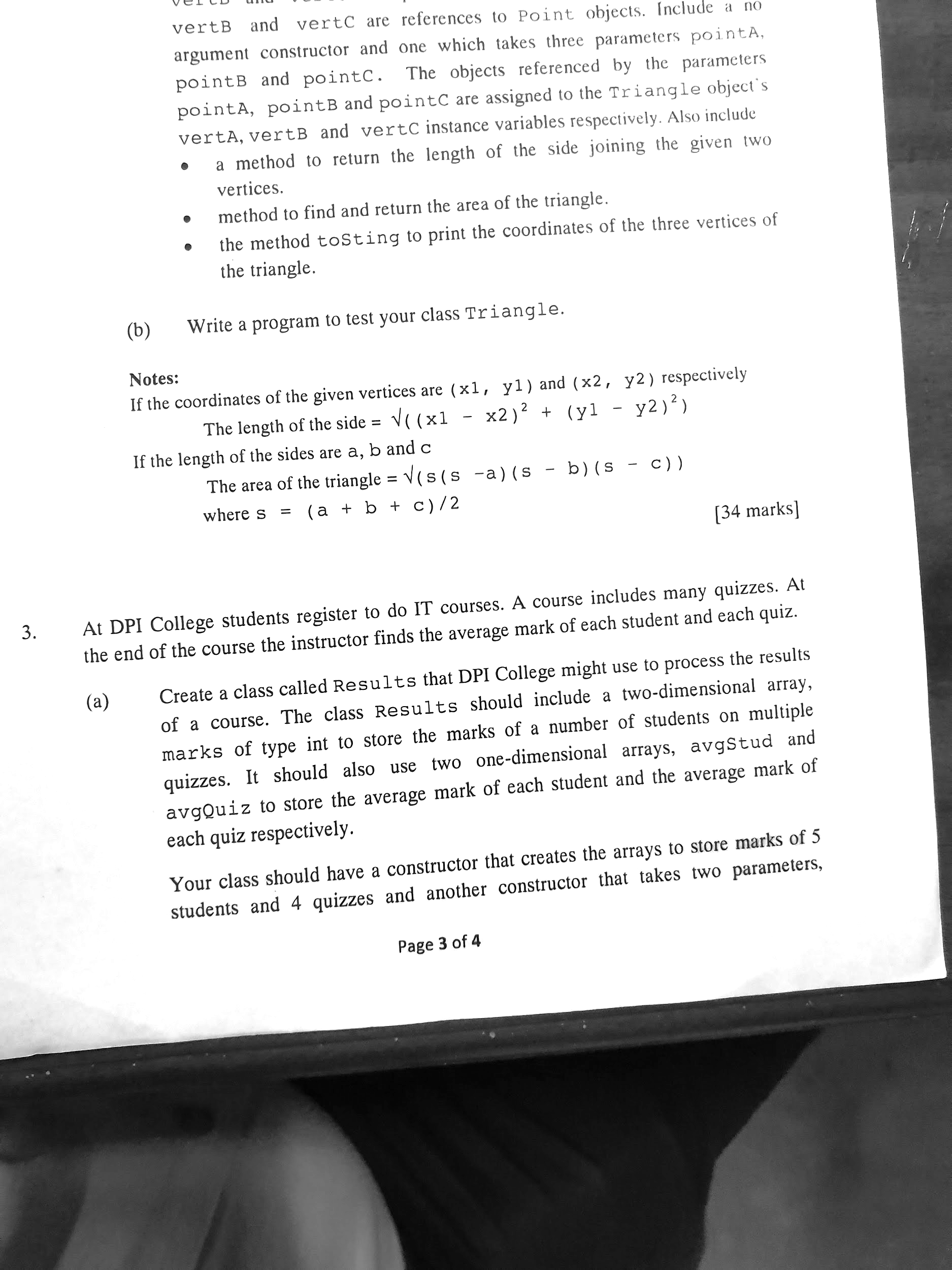 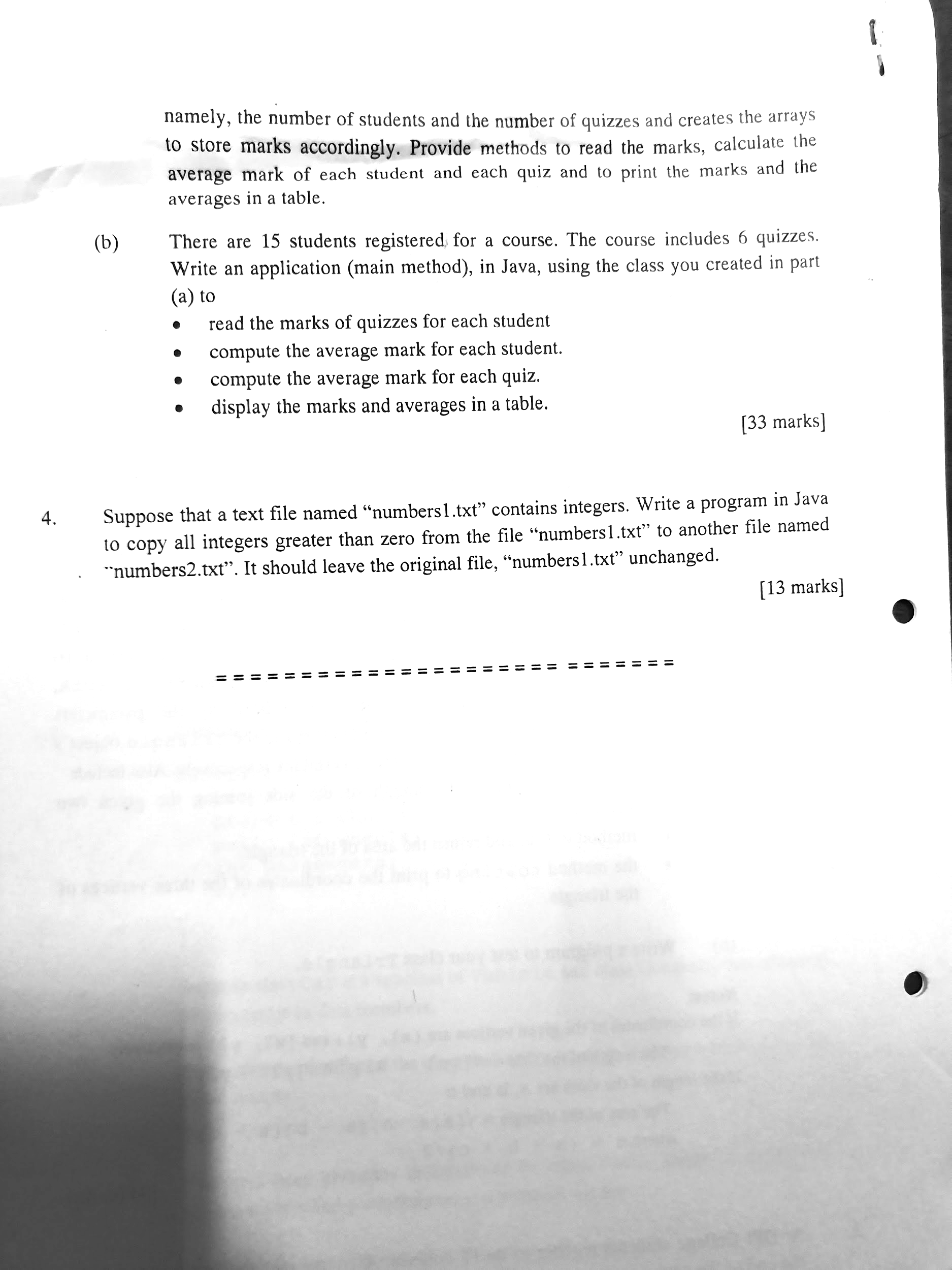 * * * * * * * *